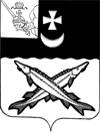 КОНТРОЛЬНО-СЧЕТНЫЙ ОРГАН БЕЛОЗЕРСКОГО МУНИЦИПАЛЬНОГО РАЙОНА161200, Вологодская область, г. Белозерск, ул. Фрунзе, д.35тел. (81756)  2-32-54,  факс (81756) 2-32-54,   e-mail: krk@belozer.ruЗАКЛЮЧЕНИЕ на отчет об исполнении бюджета сельского поселения Артюшинское за 9 месяцев 2020 года19 ноября 2020 годаЗаключение Контрольно-счетного органа района на отчет об исполнении бюджета сельского поселения Артюшинское за 9 месяцев 2020 года подготовлено на основании пункта 3 плана работы Контрольно-счетного органа района на 2020 год, пункта 12.2 статьи 12 Положения «О контрольно-счетном органе Белозерского муниципального района», утвержденного решением Представительного Собрания района от 26.05.2020  № 33, ст.157, 264.1, 264.2, 268.1 Бюджетного Кодекса Российской Федерации, ст.9 Федерального закона от 07.02.2011 № 6-ФЗ «Об общих принципах организации и деятельности контрольно-счетных органов субъектов Российской Федерации и муниципальных образований», Положения о бюджетном процессе в сельском поселении Артюшинское, утвержденного решением Совета сельского поселения от 30.04.2020 № 12.При подготовке заключения использованы отчетность и информационные материалы, представленные Финансовым управлением Белозерского муниципального района.Отчет об исполнении  бюджета поселения за 9 месяцев 2020 года  (далее – отчет об исполнении бюджета) утвержден постановлением администрации сельского поселения Артюшинское от 16.10.2020  № 81 и представлен в Контрольно-счетный орган района.Анализ отчета об исполнении бюджета проведен Контрольно-счетным органом района в следующих целях:сопоставления исполненных показателей  бюджета поселения за 9 месяцев 2020 года с годовыми назначениями, а также с показателями за аналогичный период предыдущего года;выявления возможных несоответствий (нарушений) и подготовки предложений, направленных на их устранение.Общая характеристика бюджета поселенияОтчет об исполнении бюджета поселения составлен в форме приложений: 1 – по доходам бюджета поселения, 2 – по расходам  бюджета поселения по разделам, подразделам классификации расходов, 3 – по источникам внутреннего финансирования дефицита бюджета поселения.Основные характеристики  бюджета поселения  на 2020 год утверждены решением Совета сельского поселения Артюшинское от  24.12.2019 № 42:- общий объем доходов - 6 525,8 тыс. рублей;- общий объем расходов - 6 525,8 тыс. рублей;- дефицит бюджет поселения - 0,0 тыс. рублей.В связи с участием  в реализации муниципальной целевой программы «Развитие территории сельского поселения Артюшинское на 2018-2020 годы», корректировкой плановых показателей собственных доходов, безвозмездных поступлений и источников финансирования дефицита бюджета в решение Совета сельского поселения «О  бюджете сельского поселения Артюшинское  на 2020 год и плановый период 2021 и 2022 г.г.» в отношении основных характеристик за 9 месяцев 2020 года внесены  изменения и дополнения решениями от 31.01.2020 № 2, от 30.04.2020 № 11,  от 23.06.2020 № 22, от 24.09.2020 №33.В результате внесенных изменений бюджетные назначения на 2020 год составили:- общий объем доходов – 15 049,1 тыс. рублей;- общий объем расходов – 15 079,1 тыс. рублей.- дефицит бюджета – 30 тыс. рублей.Таким образом, доходная часть бюджета поселения по сравнению с первоначальными значениями увеличилась на 8 523,3 тыс. рублей или в 2,3 раза, расходная часть увеличилась на 8 553,3 тыс. рублей или в 2,3 раза, дефицит  бюджета увеличился на 30,0 тыс. рублей.За 9 месяцев 2020 года в бюджет поселения поступили доходы в сумме 6 778,2 тыс. рублей, что составляет 45,0 % от утвержденных годовых назначений в сумме 15 049,1 тыс. рублей. Налоговые и неналоговые доходы поступили в сумме  1 393,2 тыс. рублей, что составляет 60,8% от утвержденных годовых назначений, объем безвозмездных поступлений составил 5 385,0 тыс. рублей или 42,2%  от утвержденных годовых назначений.Расходы бюджета поселения исполнены в сумме 5 957,2  тыс. рублей, что составляет 39,5 % от утвержденных годовых назначений в сумме 15 079,1 тыс. рублей.За 9 месяцев 2020 года бюджет сельского поселения исполнен с профицитом 821,0 тыс. рублей.Исполнение основных характеристик  бюджета поселения за 9 месяцев 2020 года в сравнении с аналогичным периодом 2019 года характеризуется следующими данными:Таблица № 1                                                                                                                               тыс. рублей                                                                                     По сравнению с 9 месяцами 2019 года доходы бюджета поселения увеличились на 1 200,1 тыс. рублей или на 21,5 %, расходы увеличились на 20,0 тыс. рублей или на 0,3%. Бюджет поселения за 9 месяцев 2020 года исполнен с профицитом в сумме 821,0 тыс. рублей, за аналогичный период 2019 года бюджет исполнен с дефицитом в сумме 359,1 тыс. рублей.Доходы  бюджета поселенияИсполнение  доходной части бюджета является одним из основных показателей финансового состояния муниципального образования.Доходная часть бюджета поселения сформирована за счет поступлений из следующих основных источников: налоговых, неналоговых доходов и безвозмездных поступлений.Таблица № 2                                                                                                                               тыс. рублейИсполнение бюджета по доходам за 9 месяцев 2020 года составило:- по налоговым доходам – 1 286,9 тыс. рублей или 63,8 % уточненного бюджета на год;- по неналоговым доходам – 106,3 тыс. рублей или 38,9 % уточненного бюджета на год;- по безвозмездным поступлениям – 5 385,0 тыс. рублей или 45,0% уточненного бюджета на год.Исполнение доходной части бюджета за 9 месяцев 2020 года обеспечено на 79,4% безвозмездными поступлениями и на 20,6% собственными доходами.Таким образом, в доходах бюджета поселения доля собственных доходов на 58,8 процентных пункта меньше доли финансовой безвозмездной помощи вышестоящего бюджета. За 9 месяцев 2019 года в структуре доходов бюджета поселения доля собственных доходов составляла 22,4%, безвозмездных поступлений 77,6%.Налоговые и неналоговые доходы исполнены в сумме 1 393,2 тыс. рублей или на 60,8 % к утвержденным годовым назначениям 2 290,0 тыс. рублей. Удельный вес собственных доходов в общих доходах бюджета поселения составил 20,6%. По сравнению с 9 месяцами 2019 года поступление налоговых и неналоговых  доходов  увеличилось на 146,5 тыс. рублей или на 11,8%. На долю налоговых доходов приходится 19,0%, на долю неналоговых доходов 1,6%, что в абсолютной сумме соответственно составляет 1 286,9 тыс. рублей и 106,3 тыс. рублей.Наибольший удельный вес в поступлении собственных доходов бюджета поселения занимает налог на доходы физических лиц – 84,8%, что в денежном выражении составляет 1 181,2 тыс. рублей. Налоговые доходы за 9 месяцев 2020 года исполнены в сумме 1 286,9 тыс. рублей или на 63,8% к плановым годовым назначениям, установленным в сумме 2 017,0 тыс. рублей. По сравнению с аналогичным периодом 2019 года объем налоговых доходов увеличился на 160,4 тыс. рублей или на 14,2%.Структура налоговых доходов бюджета поселения представлена в таблице:Таблица №  3                                                                                                                                              тыс. рублейВ отчетном периоде основным источником налоговых доходов бюджета поселения являлся налог на доходы физических лиц. Доля налога на доходы физических лиц в налоговых доходах бюджета составляет 91,8%, по сравнению с 2019 годом снизилась на 3,3%. Общий объем поступлений указанного налога составил 1 181,2 тыс. рублей или 80,0% от запланированной суммы на год 1 477,0 тыс. рублей.  Объем поступлений данного налога за аналогичный период 2019 года составил  996,5 тыс. рублей. Таким образом, по сравнению с 9 месяцами 2019 года объем поступлений налога на доходы физических лиц в бюджет поселения увеличился на 184,7 тыс. рублей или на 18,5%.Основные налогоплательщики в бюджет сельского поселения Артюшинское:ФКУ ИК-5 УФСИН России по Вологодской области;МОУ «Бубровская школа имени ГСС А.М.Никандрова»;Андозерский сетевой участок Белозерская РЭС.Поступление налога на имущество физических лиц за 9 месяцев 2020 года составило 16,1 тыс. рублей или 9,8% от плановых годовых назначений 164,0 тыс. рублей. Удельный вес в налоговых доходах бюджета составил 1,3%. Объем поступлений указанного налога за аналогичный период прошлого года составил  17,6  тыс. рублей. Таким образом, по сравнению с 9 месяцами 2019 года поступление  налога на имущество физических лиц  уменьшилось на 1,5 тыс. рублей или в 8,5%.Поступление земельного налога за 9 месяцев 2020 года составило 81,1 тыс. рублей, что составляет 22,1% от планового годового назначения 367,0 тыс. рублей. Удельный вес в налоговых доходах бюджета составляет 6,3%. Объем поступлений указанного налога за аналогичный период прошлого года составил 104,8 тыс. рублей. Таким образом, по сравнению с 9 месяцами 2019 года поступление земельного налога в бюджет поселения уменьшилось на 23,7 тыс. рублей или на 22,6%.Доходы от уплаты государственной пошлины за 9 месяцев 2020 года составляют 8,5 тыс. рублей, что составляет 94,4% от планового годового назначения 9,0 тыс. рублей. Удельный вес в налоговых доходах бюджета составляет 0,6%. Объем поступлений  за аналогичный период прошлого года составил  7,6 тыс. рублей. Таким образом, по сравнению с 9 месяцами 2019 года поступление доходов от уплаты государственной пошлины в бюджет поселения увеличилось на 0,9 тыс. рублей или на 11,8%. В ходе проведенного сравнительного анализа поступлений в бюджет налоговых доходов за 9 месяцев 2020 года и 9 месяцев 2019 года установлено увеличение и уменьшение доходов. Так, объем поступления налога на доходы физических лиц увеличился  на  18,5%,  доходы от уплаты государственной пошлины на 11,8%. Уменьшение произошло по следующим видам налоговых доходов: налога на имущество уменьшился на 8,5%, земельный налог на 22,6%.В целом, по сравнению с аналогичным периодом 2019 года, поступление налоговых доходов за 9 месяцев 2020 года увеличилось на 160,4 тыс. рублей или на 14,2 %.Неналоговые доходы  за 9 месяцев 2020 года исполнены в сумме 106,3 тыс. рублей или на 38,9% к плановым годовым назначениям, установленным в сумме 273,0 тыс. рублей. По сравнению с аналогичным периодом 2019 года объем неналоговых доходов снизился на 13,9 тыс. рублей или на 11,6%.Структура неналоговых доходов бюджета поселения представлена в таблице:Таблица № 4                                                                                                                                           тыс. рублейВ структуре неналоговых доходов бюджета поселения за 9 месяцев 2020 года наибольший удельный вес, а именно 43,4% занимают доходы от сдачи в аренду имущества, составляющего казну сельских поселений (за исключением земельных участков).Поступление доходов от сдачи в аренду имущества, составляющего казну сельских поселений (за исключением земельных участков) за 9 месяцев 2020 года составило  46,2 тыс. рублей или 42,1% плановых годовых назначений. Объем поступлений  за аналогичный период прошлого года составил 54,2 тыс. рублей. Таким образом, по сравнению с 9 месяцами 2019 года поступление доходов от уплаты данного вида доходов уменьшилось на 8,0 тыс. рублей или на 14,8%.Поступление доходов от сдачи в аренду имущества, находящегося в оперативном управлении органов управления сельских поселений и созданных ими учреждений (за исключением имущества муниципальных бюджетных и автономных учреждений) за 9 месяцев 2020 года  составило 16,2 тыс. рублей или 75,0% от планового годового назначения 21,6 тыс. рублей. Удельный вес в неналоговых доходах бюджета составляет 15,2%. В аналогичном периоде  2019 года поступления по данному виду доходов составили так же 16,2 тыс. рублей.Поступление доходов от денежных взысканий (штрафов), поступающие в счет погашения задолженности, образовавшейся до 1 января 2020 года, подлежащие зачислению в бюджет муниципального образования по нормативам, действовавшим в 2019 году за 9 месяцев 2020 года  составило 16,7 тыс. рублей или 100,0% от планового годового назначения 16,7 тыс. рублей. Удельный вес в неналоговых доходах бюджета составляет 15,7%. В аналогичном периоде  2019 года поступления по данному виду доходов не производилось.Поступление прочих неналоговых доходов за 9 месяцев 2020 года  составило 27,2 тыс. рублей, что составляет 60,4% от планового годового назначения 45,0 тыс. рублей. Удельный вес в неналоговых доходах бюджета составляет 25,9%. В аналогичном периоде  2019 года поступления по данному виду доходов составили 48,7 тыс. рублей. Таким образом, по сравнению с 9 месяцами 2019 года поступление доходов от уплаты данного вида доходов уменьшилось на 21,5 тыс. рублей или на 44,1%. Данный вид доходов включает в себя платежи за найм муниципального жилья.Доходы от реализации иного имущества, находящегося в собственности сельских поселений (за исключением имущества муниципальных бюджетных и автономных учреждений, а также имущества муниципальных унитарных предприятий, в том числе казенных), за 9 месяцев 2020 года  в бюджет поселения не поступали. Утвержденный план на 2020 год – 80,0 тыс. рублей.В ходе проведенного сравнительного анализа поступлений в бюджет неналоговых доходов  за 9 месяцев 2020 года и 9 месяцев 2019 года установлено снижение за 9 месяцев 2020 года объема поступлений  по всем видам неналоговых доходов, кроме доходов от денежных взысканий (штрафов), поступающие в счет погашения задолженности, образовавшейся до 1 января 2020 года, подлежащие зачислению в бюджет муниципального образования по нормативам, действовавшим в 2019 году. Неналоговые доходы за 9 месяцев 2020 года исполнены в сумме 106,3 тыс. рублей или на 38,9% к плановым годовым назначениям, установленным в сумме 273,0 тыс. рублей. В целом поступление неналоговых доходов за 9 месяцев 2020 года снизилось на 13,9 тыс. рублей или на 11,6%  по сравнению с аналогичным периодом 2019 года. Также, следует отметить, что за 9 месяцев 2020 года в бюджет не поступали доходы от реализации иного имущества, находящегося в собственности сельских поселений (за исключением имущества муниципальных бюджетных и автономных учреждений, а также имущества муниципальных унитарных предприятий, в том числе казенных) при плановом назначении на год в сумме 80,0 тыс. рублей.Безвозмездные поступленияБезвозмездные поступления в бюджет поселения за 9 месяцев 2020 года составили 5 385,0 тыс. рублей или 42,2% к утвержденным назначениям на год в сумме 12 759,1 тыс. рублей. Данные по исполнению законодательно утвержденных бюджетных назначений за 9 месяцев 2020 года представлены в таблице:Таблица № 5                                                                                                                                   тыс. рублейПо сравнению с 9 месяцами 2019 года безвозмездные поступления увеличились на 1 053,6 тыс. рублей или в 1,2 раза, их доля в общих доходах бюджета поселения составила 79,4%. Увеличение безвозмездных поступлений за 9 месяцев 2020 года по отношению к аналогичному периоду 2019 года обусловлено увеличением поступления в 2,8 раза.В отчетном периоде из районного бюджета  поступили дотации в сумме 3 284,9 тыс. рублей, из них:- на поддержку мер по обеспечению сбалансированности бюджетов в размере 2 521,8 тыс. рублей или на 83,4% от утвержденных назначений на год;- на выравнивание бюджетной обеспеченности в размере 763,1 тыс. рублей или 68,2% от утвержденных назначений на год;По сравнению с аналогичным периодом 2019 года поступление дотаций уменьшилось на 123,3 тыс. рублей или на 3,6%. Прочие субсидии за 9 месяцев 2020 года поступили в сумме 1 022,2 тыс. рублей или 71,1% при утвержденных  годовых назначениях  1 437,4 тыс. рублей.По сравнению с аналогичным периодом 2019 года поступление субсидий увеличилось на  653,0 тыс. рублей или в 2,8 раза.Субвенция из федерального бюджета на осуществление первичного воинского учета за 9 месяцев 2020 года поступила в сумме 67,3 тыс. рублей или 72,0% к утвержденным назначениям на год в сумме 93,5 тыс. рублей. Субвенции сельским поселениям на выполнение передаваемых полномочий  за 9 месяцев 2020 года поступила в сумме 2,0 тыс. рублей или 100,0% к утвержденным назначениям на год в сумме 2,0 тыс. рублей.По сравнению с аналогичным периодом 2019 года поступление субвенций снизилось на  0,2 тыс. рублей или на 0,3%.Межбюджетные трансферты, передаваемые бюджетам сельских поселений из бюджетов муниципальных образований на осуществление части полномочий по решению вопросов местного значения в соответствии с заключенными соглашениями за 9 месяцев 2020 года поступили в размере 1 008,6 тыс. рублей или 14,4% к утвержденным годовым назначениям в сумме 7 005,3 тыс. рублей.По сравнению с аналогичным периодом 2019 года поступление межбюджетных трансфертов увеличилось на 536,1 тыс. рублей или в 2,1 раза.Прочие безвозмездные  поступления за 9 месяцев 2020 года не поступали,  плановый показатель на 2020 год составляет 80,0 тыс. рублей.  В общем объеме безвозмездных поступлений за 9 месяцев 2020 года наибольший удельный вес занимают дотации - 61,0%, доля субсидий составляет 19,0%, субвенций 1,3%, на межбюджетные трансферты приходится 18,7%. Кассовый план по доходам на 9 месяцев 2020 года утвержден в объеме 11 540,7 тыс. рублей или 76,7% от годовых назначений в размере 15 049,1 тыс. рублей, исполнен в объеме 6 778,2 тыс. рублей или 58,7% от утвержденных назначений на 9 месяцев 2020 годаВ ходе проведенного анализа исполнения бюджета поселения по доходам установлено, что исполнение доходной части бюджета поселения за 9 месяцев 2020 года обеспечено на 79,4% безвозмездными поступлениями и на 20,6% собственными доходами. По сравнению с аналогичным периодом 2019 года поступления в доходную часть бюджета в отчетном периоде текущего года увеличились на 21,5%. Прирост составил 1 200,1 тыс. рублей, в основном за счет увеличения объема  безвозмездных поступлений. Расчеты по платежам в бюджет поселенияПо состоянию на 01 октября 2020 года недоимка по платежам в бюджет поселения составила 174,0 тыс. рублей.Анализ недоимки по платежам в бюджет поселения представлен в таблице;                                                                                                                                                                                                                                                            Таблица № 6                                                                                                                                            тыс. рублейНаибольший удельный вес занимает недоимка по земельному налогу физических лиц, так по состоянию на 01.10.2020 размер недоимки составил 61,9 тыс. рублей или 57,2% от общего объема.Уровень недоимки по состоянию на 01.10.2020 снизился на 30,7% или на 77,0 тыс. рублей по сравнению с данными на 01.01.2020.Контрольно-счетный орган района отмечает, что поступление недоимки является существенным потенциальным резервом увеличения налоговых доходов местного бюджета.Расходы  бюджета поселения Расходы  бюджета на 2020 год первоначально утверждены в сумме  6 525,8 тыс. рублей. В течение 9 месяцев 2020 года плановый объем расходов уточнялся четыре раза и в окончательном варианте составил 15 079,1 тыс. рублей, что больше первоначального плана в 2,3 раза.За 9 месяцев 2020 года расходы бюджета поселения исполнены в сумме 5 957,2 тыс. рублей или на 39,5% к утвержденным годовым назначениям в сумме 15 079,1 тыс. рублей. По сравнению с 9 месяцами 2019 года расходы увеличились на 20,0 тыс. рублей или на  0,3%. Таблица №    7                                                                                                                                           тыс. рублейОсновной удельный вес в составе произведенных расходов  бюджета поселения  занимают расходы по разделу «Общегосударственные расходы» - 79,4%. За 9 месяцев 2020 года исполнение составило 4 731,6 тыс. рублей или 37,9% к утвержденным годовым назначениям. По сравнению с аналогичным периодом 2019 года расходы по данному разделу увеличились на 813,6 тыс. рублей или на 20,8%.Расходы на социальную сферу составляют незначительную часть в общей сумме расходов – 4,8% от общего объема расходов, в аналогичном периоде 2019 года – 7,6%.В отчетном периоде бюджет поселения исполнен на 39,5%, что значительно ниже  планового процента исполнения (75%). По сравнению с аналогичным периодом  2019 года в отчетном периоде объем расходов увеличился по разделу «Общегосударственные вопросы» на 20,8% или на 813,6 тыс. рублей, по разделу «Национальная оборона» на 8,9% или на 5,5 тыс. рублей, по разделу «Национальная безопасность и правоохранительная деятельность» на 5,0% или на 0,5 тыс. рублей, по разделу «Национальная экономика» на 100 тыс. рублей, по разделу «Образование»  на 45,5%  или  на 1,0 тыс. рублей Уменьшение расходов произошло по следующим разделам: «Жилищно-коммунальное хозяйство» на 49,0% или на 732,5 тыс. рублей, «Социальная политика»  на 12,9%, или на 41,8 тыс. рублей. По разделу «Культура, кинематография» расходов на 2020 год не запланировано. В ходе анализа исполнения расходной части  бюджета поселения, установлено, что за 9 месяцев 2020 года бюджет поселения по расходам исполнен ниже 75% (плановый процент исполнения).Дефицит бюджета поселенияПервоначальным решением Совета поселения дефицит не утвержден. Решением Совета сельского поселения Артюшинское от 24.09.2020 № 33 дефицит утвержден в размере 30,0 тыс. рублей или 1,3% от общего объема доходов без учета объема безвозмездных поступлений и поступлений налоговых доходов по дополнительным нормативам отчислений (за счет входящего остатка собственных доходов на начало года).Бюджет поселения за 9 месяцев 2020 года исполнен с профицитом в размере 821,0 тыс. рублей.Дебиторская задолженность по состоянию на 01.10.2020 составила 16 333,9 тыс. рублей, в том числе просроченная дебиторская задолженность – 257,4 тыс. рублей. По сравнению с данными на 01.01.2020  дебиторская задолженность увеличилась на 3 006,8 тыс. рублей,  просроченная задолженность снизилась на 87,9 тыс. рублей.  За 9 месяцев 2019 года дебиторская задолженность составляла 5 743,2 тыс. рублей, в том числе просроченная 292,9 тыс. рублей. Таким образом, по сравнению с 9 месяцами 2019 года дебиторская задолженность увеличилась на 10 590,7 тыс. рублей или в 2,8 раз.Кредиторская задолженность по состоянию на 01.10.2020 составила 697,4 тыс. рублей, в том числе просроченная кредиторская задолженность – 54,8 тыс. рублей. По сравнению с данными на 01.01.2020  кредиторская задолженность  увеличилась на 196,4 тыс. рублей, в том числе просроченная на 2,9 тыс. рублей. За 9 месяцев 2019 года кредиторская задолженность составляла 492,7 тыс. рублей, просроченная задолженность – 0,0 тыс. рублей. Таким образом, по сравнению с 9 месяцами 2019 года кредиторская задолженность увеличилась на 204,7 тыс. рублей или на 41,5%.Вывод1. Представленные формы бюджетной отчетности составлены в соответствии с Приказом Минфина России от 28.12.2010 № 191н "Об утверждении Инструкции о порядке составления и представления годовой, квартальной и месячной отчетности об исполнении бюджетов бюджетной системы Российской Федерации" (с изменениями и дополнениями).	2. В соответствии с п. 4 ст. 264.1 Бюджетного кодекса РФ отчет об исполнении бюджета за 9 месяцев 2020 года содержит данные об исполнении бюджета по доходам, расходам и источникам финансирования дефицита бюджета в соответствии с бюджетной классификацией РФ.3. Отчет об исполнении бюджета сельского поселения Артюшинское за  9 месяцев 2020 года в представленном виде соответствует нормам действующего бюджетного законодательства.4. Бюджет сельского поселения Артюшинское за  9 месяцев 2020 года исполнен:- по доходам в сумме 6 778,2 тыс. рублей  или на 45,0%;- по расходам  в сумме 5 937,2 тыс. рублей  или на 39,5%;- с профицитом – 821,0 тыс.  рублей.Исполнение доходной части бюджета за 9 месяцев 2020 года обеспечено на 79,4% безвозмездными поступлениями и на 20,6% собственными доходами.Таким образом, в доходах бюджета поселения доля собственных доходов на 58,8 процентных пункта меньше доли финансовой безвозмездной помощи вышестоящего бюджета. За 9 месяцев 2019 года в структуре доходов бюджета поселения доля собственных доходов составляла 77,6 %, безвозмездных поступлений 22,4%.5. Налоговые доходы в бюджет поселения за 9 месяцев 2020 года поступили в размере 1 286,9 тыс. рублей или 63,8% к утвержденным годовым назначениям.	В целом поступление налоговых доходов за 9 месяцев 2020 года увеличилось на 160,4 тыс. рублей или на 14,2% по сравнению с аналогичным периодом 2019 года.6. Неналоговые доходы в бюджет поселения за 9 месяцев 2020 года поступили в размере 106,3 тыс. рублей, что по отношению к утвержденным плановым назначениям на год составляет 38,9%.В целом поступление неналоговых доходов за 9 месяцев 2020 года снизилось на 13,9 тыс. рублей или на 11,6%  по сравнению с аналогичным периодом 2019 года.  Снижение объема поступлений установлено по всем видам неналоговых доходов, кроме доходов от денежных взысканий (штрафов), поступающие в счет погашения задолженности, образовавшейся до 1 января 2020 года, подлежащие зачислению в бюджет муниципального образования по нормативам, действовавшим в 2019 году.7. Объем безвозмездных поступлений составил  5 385,0 тыс. рублей или 42,2% к утвержденным годовым назначениям. По сравнению с 9 месяцами 2019  года безвозмездные поступления увеличились на 1 053,6 тыс. рублей или в 1,2 раза, их доля в общих доходах бюджета поселения составила 79,4%.	8. Уровень недоимки по состоянию на 01.10.2020 снизился на 30,7% или на 77,0 тыс. рублей по сравнению с данными на 01.01.2020.	Контрольно-счетный орган района отмечает, что поступление недоимки является существенным потенциальным резервом увеличения налоговых доходов местного бюджета.	 9. В отчетном периоде  бюджет поселения по расходам исполнен ниже 75% (плановый процент исполнения).Предложения1. Проанализировать ожидаемое поступление администрируемых видов доходов, с целью своевременной корректировки годовых плановых показателей, по доходам и расходам сельского поселения Артюшинское.2. Активизировать работу  по обеспечению уплаты местных налогов и сборов, а также недоимки прошлых лет.3. Проводить работу по погашению имеющейся кредиторской и дебиторской задолженности.Аудитор Контрольно-счетного органа района                                                                М.А. ЯковлеваНаименованиеИсполнение 9 месяцев  2019 годаУточненный бюджетный план            на 2020 годИсполнение9 месяцев  2020 года% исполнения гр.4/гр.3Отклонение 9 месяцев 2020 года от 9 месяцев 2019 года(гр.4-гр.2)Отношение 9 месяцев  2020 года к 9 месяцев 2019 года        ( %)(гр.4/ гр.2)1234567Всего доходов5 578,115 049,16 778,245,0+1 200,1121,5Всего расходов5 937,215 079,15 957,239,5+20,0100,3Дефицит (-), профицит (+)  -359,1- 30,0+ 821,0+461,92,3 разаНаименованиеИсполнение       9 месяцев 2019 годаУточненный бюджетный план            на 2020 годИсполнение 9 месяцев 2020 года% исполнения (гр.4/гр.3)Отклонение  9 месяцев 2020 года от 9 месяцев 2019 года     (гр4-гр2)   (+;-)Отношение    9 месяцев 2020 года от   9 месяцев 2019 года        (гр4/гр2)      (%)Удельный вес в доходах %12345678Налоговые доходы1126,52017,01286,963,8160,4114,219,0Налог на доходы физических лиц996,51477,01181,280,0184,7118,517,4Налог на имущество физических лиц17,6164,016,19,8-1,591,50,2Земельный налог 104,8367,081,122,1-23,777,41,2Государственная пошлина7,69,08,594,40,9111,80,1Неналоговые доходы120,2273,0106,338,9-13,988,41,6Доходы от сдачи в аренду имущества, находящегося в оперативном управлении органов управления сельских поселений и созданных ими учреждений (за исключением имущества муниципальных бюджетных и автономных учреждений)16,221,616,275,00,0100,00,2Доходы от сдачи в аренду имущества, составляющего  казну сельских поселений                  ( за исключением земельных участков)54,2109,746,242,1-8,085,20,7Прочие поступления от использования имущества1,10,00,0--1,10,00,0Доходы от реализации иного имущества0,080,00,00,00,0-0,0Доходы от денежных взысканий (штрафов), поступающие в счет погашения задолженности, образовавшейся до 1 января 2020 года0,016,716,7100,016,7-0,2Прочие неналоговые доходы48,745,027,260,4-21,555,90,4Налоговые и неналоговые доходы1246,72290,01393,260,8146,5111,820,6Безвозмездные поступления4331,412759,15385,042,21053,6124,379,4Доходы всего5578,115049,16778,245,01200,1121,5100,0Наименование  налогового доходаИсполнение9 месяцев 2020 годаУдельный вес в структуре налоговых доходов, (%)123Налог на доходы физических лиц1 181,291,8Налог на имущество физических лиц16,11,3Земельный налог 81,16,3Государственная пошлина8,50,6Итого налоговые доходы бюджета 1 286,9100Наименованиененалогового доходаИсполнение9 месяцев 2020 годаУдельный вес в структуре неналоговых доходов (%)123Доходы от сдачи в аренду имущества, находящегося в оперативном управлении органов управления сельских поселений и созданных ими учреждений (за исключением имущества муниципальных бюджетных и автономных учреждений)16,215,2Доходы от сдачи в аренду имущества, составляющего казну сельских поселений                  (за исключением земельных участков)46,243,4Доходы от денежных взысканий (штрафов), поступающие в счет погашения задолженности, образовавшейся до 1 января 2020 года, подлежащие зачислению в бюджет муниципального образования по нормативам, действовавшим в 2019 году16,715,7Прочие неналоговые доходы27,225,9Итого неналоговые доходы бюджета 106,3100НаименованиеИсполнение       9 месяцев 2019 годаУточненный бюджетный план            на 2020 годИсполнение 9 месяцев 2020 года% исполнения (гр.4/гр.3)Отклонение9 месяцев 2020 года от9 месяцев 2019 года     (гр4-гр2)(+;-)Отношение9 месяцев 2020 года от9 месяцев 2019 года        (гр4/гр2)      (%)Удельный вес  %12345678Дотации бюджетам бюджетной системы РФ, в т.ч.:3408,24140,93284,979,3-123,396,461,0Дотации бюджетам сельских поселений на поддержку мер по обеспечению сбалансированности бюджетов2184,03022,02521,883,4337,8115,546,8Дотации бюджетам сельских поселений на выравнивание бюджетной обеспеченности из бюджетов муниципальных районов1224,21118,9763,168,2-461,162,314,2Субсидии бюджетам бюджетной системы РФ, в т.ч.:369,21437,41022,271,1653,0276,919,0Прочие субсидии бюджетам сельских поселений369,21437,41022,271,1653,02,8 раза19,0Субвенции бюджетам бюджетной системы РФ, в т.ч.:69,595,569,372,6-0,299,71,3Субвенции бюджетам сельских поселений на осуществление первичного воинского учета на территориях, где отсутствуют военные комиссариаты69,193,567,372,0-1,897,41,2Субвенции бюджетам сельских поселений на выполнение передаваемых полномочий субъектов РФ0,42,02,0100,01,6500,00,1Межбюджетные трансферты, передаваемые бюджетам, в т.ч:472,57005,31008,614,4536,12,1 раза18,7Межбюджетные трансферты, передаваемые бюджетам сельских поселений из бюджетов муниципальных районов на осуществление части полномочий по решению вопросов местного значения в соответствии с заключенными соглашениями472,57005,31008,614,4536,12,1 раза18,7Прочие безвозмездные поступления, в.т.ч.12,080,00,00,0-12,0-0,0Поступления от денежных пожертвований, предоставляемых физическими лицами получателям средств бюджетов сельских поселений12,080,00,00,0-12,0-0,0Всего безвозмездных поступлений4331,412759,15385,042,21053,6124,3100,0Наименование налога, сбораДанные по состоянию на 01.01.2020Данные по состоянию на 01.07.2020Данные по состоянию на 01.10.2020Отклонение, (+;-)Отклонение,  %Удельный вес %на 01.10.20201234567Налог на имущество физических лиц89,572,466,2-23,373,938,0Земельный налог физических лиц161,5109,699,6-61,961,757,2Земельный налог с юр. лиц0,00,08,2+8,2-4,8ИТОГО251,0182,0174,0-77,069,3100,0НаименованиеКод расходаИсполнение 9 месяцев  2019 годаУточненный бюджетный план на 2020 годИсполнение 	9 месяцев 2020 года % исполнения гр.5/гр.4Отклонение 9 месяцев 2020 года от 9 месяцев 2019 года(гр.5-гр.3)(+;-)Отношение 9 месяцев 2020 года к 	9 месяцев 2019 года        ( %)(гр.5/ гр.3)Удельный вес в расходах %123456789Общегосударственные вопросы13918,012472,24731,637,9+ 813,6120,879,4Функционирование высшего должностного лица муниципального образования1,02439,1740,0534,272,2+ 95,1121,79,0Функционирование местных администраций1,043226,23890,22879,374,0- 346,989,248,3Обеспечение финансовых органов и органов финансово-бюджетного надзора1,0625,034,621,963,3-3,187,60,4Обеспечение проведения выборов и референдумов1,070,0549,2549,2100,0+ 549,2  -9,2Резервные фонды1,110,00,00,0-0,0   -0,0Другие общегосударственные вопросы1,13227,77258,2747,010,3+ 519,3328,112,5Национальная оборона261,893,567,372,0+ 5,5108,91,1Мобилизационная и вневойсковая подготовка2,03 61,893,567,372,0+ 5,5108,91,1Национальная  безопасность и правоохранительная деятельность310,012,510,584,0+ 0,5105,00,2Обеспечение пожарной безопасности3,10 10,012,510,584,0+ 0,5  105,00,2Национальная экономика40,0100,0100,0100,0+ 100,0-1,7Дорожное хозяйство4,090,0100,0100,0100,0+ 100,0-1,7Жилищно-коммунальное хозяйство51494,91964,6762,438,8-732,551,012,8Жилищное хозяйство 5,0182,7536,878,014,5-4,794,31,3Коммунальное хозяйство 5,02147,3318,5132,841,7-14,590,22,2Благоустройство 5,031264,91109,3551,649,7-713,343,69,3Образование72,24,33,274,4+ 1,0145,50,1Молодежная политика 7,072,24,33,274,4+ 1,0145,50,1Культура, кинематографию8126,30,00,0--126,3--Другие вопросы в области культуры, кинематографии8,04126,30,00,0--126,3--Социальная политика10324,0432,0282,265,3-41,887,14,7Пенсионное обеспечение 10,01324,0432,0282,265,3-41,887,14,7ИТОГО5937,215079,15957,239,5+ 20,0100,3100,0